Application Form – Institute for Media Mobility Support Fund 2020-2021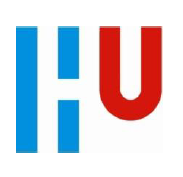 Name:……………………………………………………………                            Student number:……………………………………. 


Partner University ……………………………………………………………... 
Work Placement    ………………………………………………………………Conference ………………………………………………………………………
Staying Abroad period ………………………………………………………                                         Date: …………………………						Commentsa. Study Abroad (Holland Scholarship)
b. Internship Abroad orc. International Conference Download the relevant Application Form on: https://husite.nl/gointernational/instituut-voor-media/. Supply the required information and include it in your application.Y/NMotivation letterWrite a motivation letter (English) in which you indicate your reasons to apply for IvM- MSF.Include in your motivation letter:
* what the specific reasons are for your choice of country and university.
* how this exchange fits into your study and career plans.
* if there are any exceptional circumstances influencing your financial situation and explain your reasons to apply for a grant.
* if you are applying for other funding and if you have been successful.
   Y/NStudy Progress (SVO)
(only options a. and b.)A recent SVO, including your GPA (average grade)
If you need to give us extra information on your SVO, please include a memo.Y/NAppendices for your budgetInclude all appendices asked for in the form and use the excel sheet for an overview.Y/NReference letter(you can use the format below)Include a reference letter from your slb-lecturer or any other relevant lecturer.Y/NName of referent(relation to the applicant)Motivation…………………… [dd/mm/yyyy]City / Date………………………………………………….Signature